СтраничкаКлассного руководителя6 Б классаЕгоровой евгении Федоровны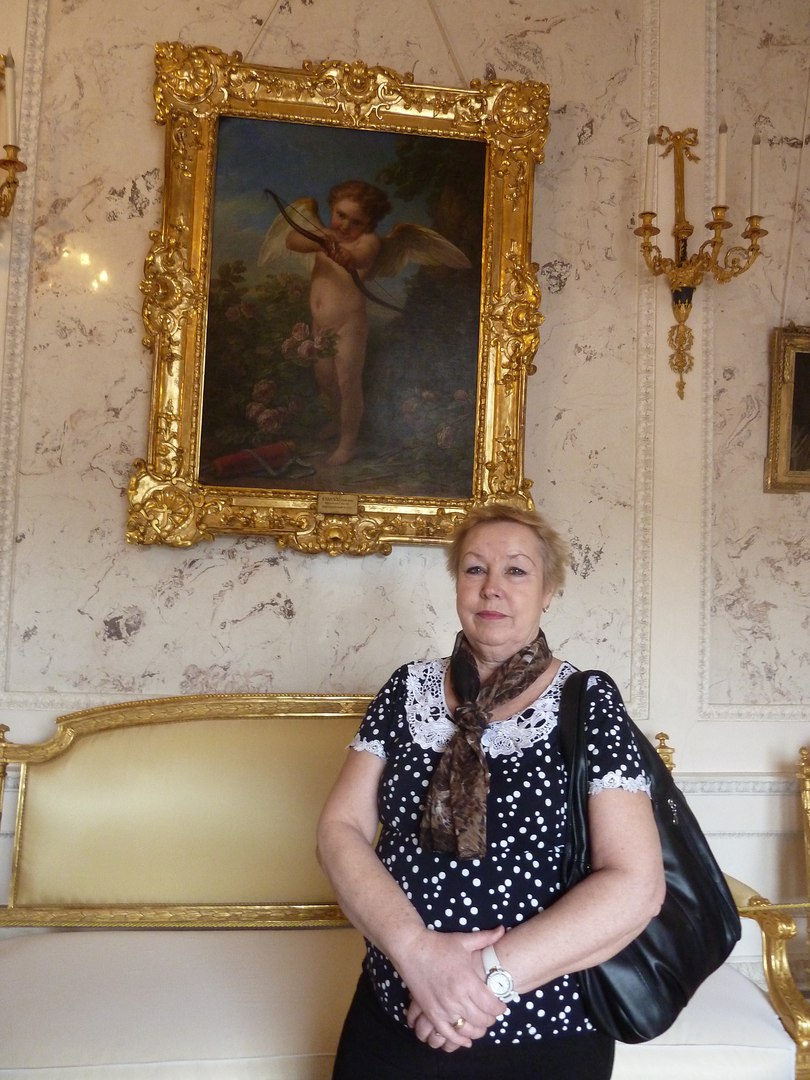 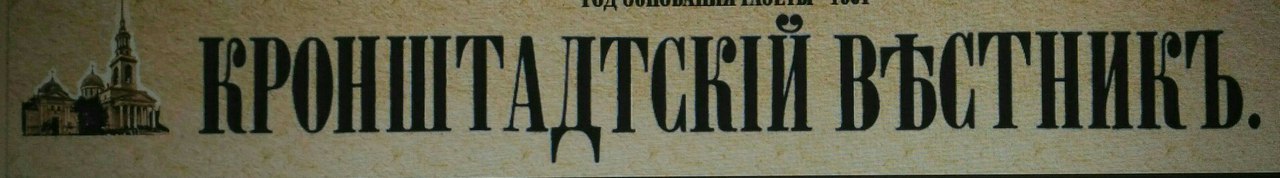 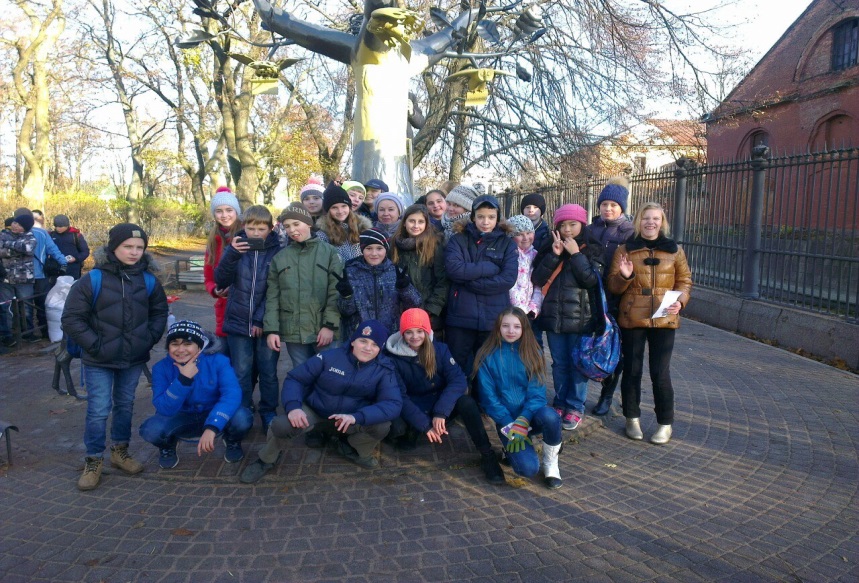                          Возник он в дымчатом простореЗа стеклами вагонных рам,Тот город, вставший возле моря,Открытый солнцу и ветрам.За камнем близких плоскогорийУже волны услышан звон,Вдали корабль в вечернем мореФорштевнем рубит горизонт.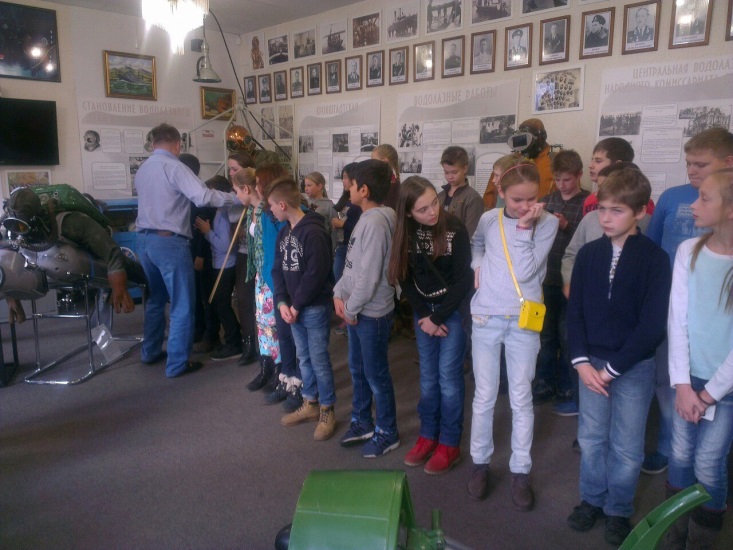 НОВЫЙ ГОД – Любимый праздник!!!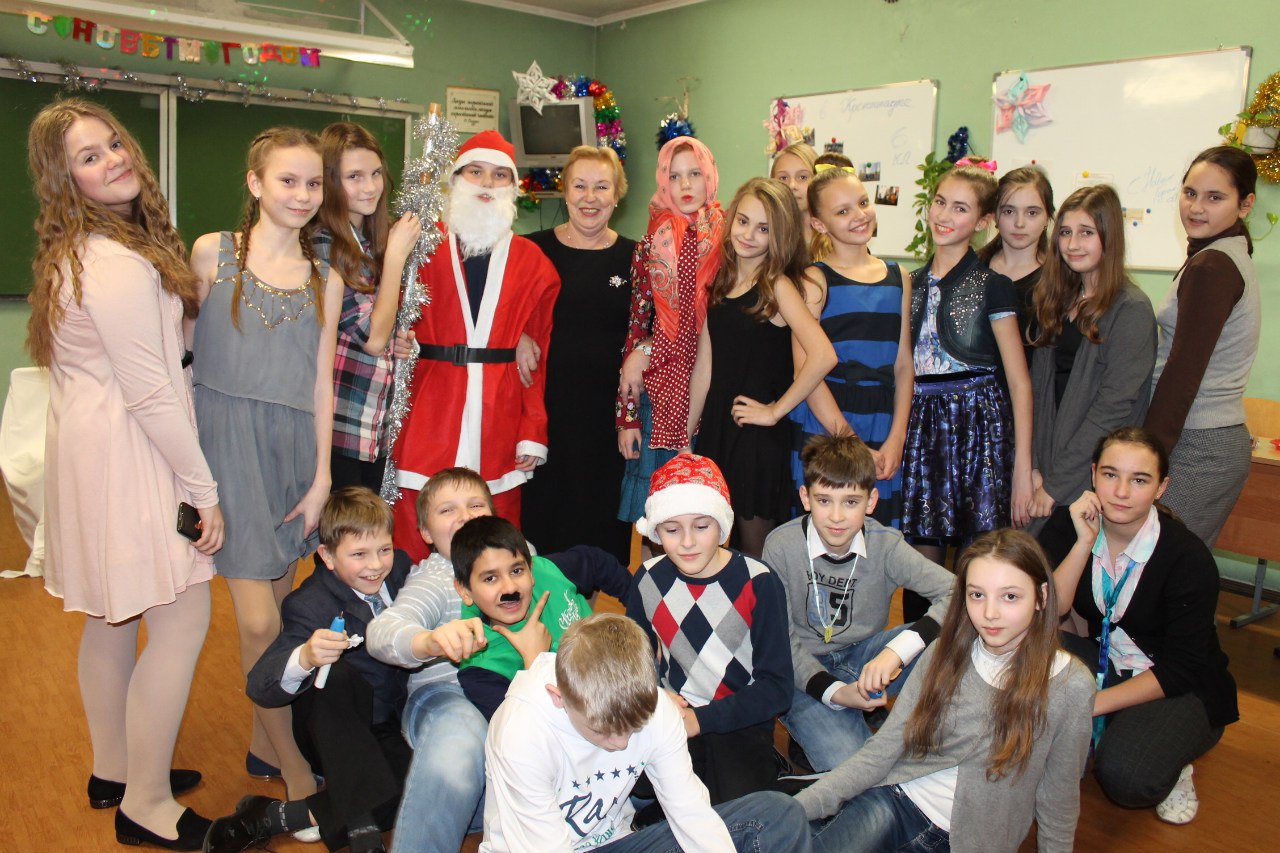         2016 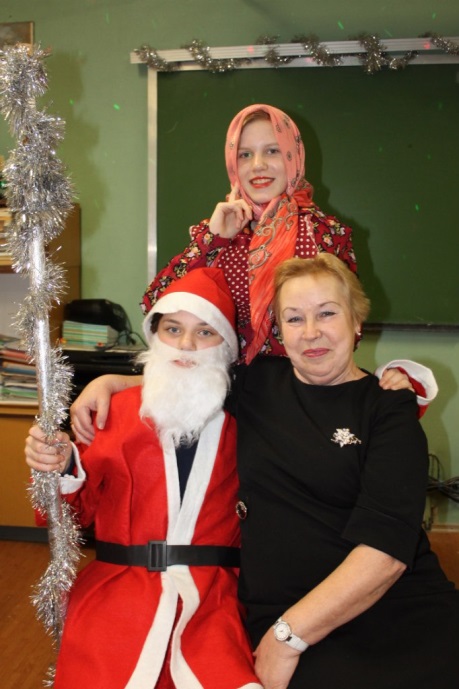 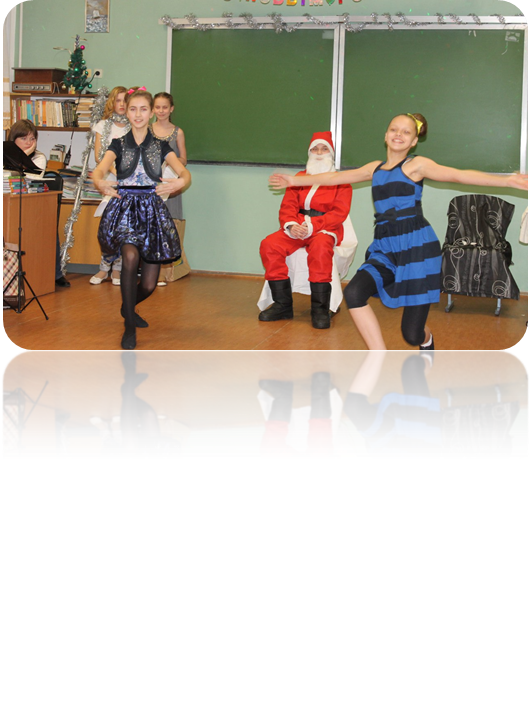 Токсово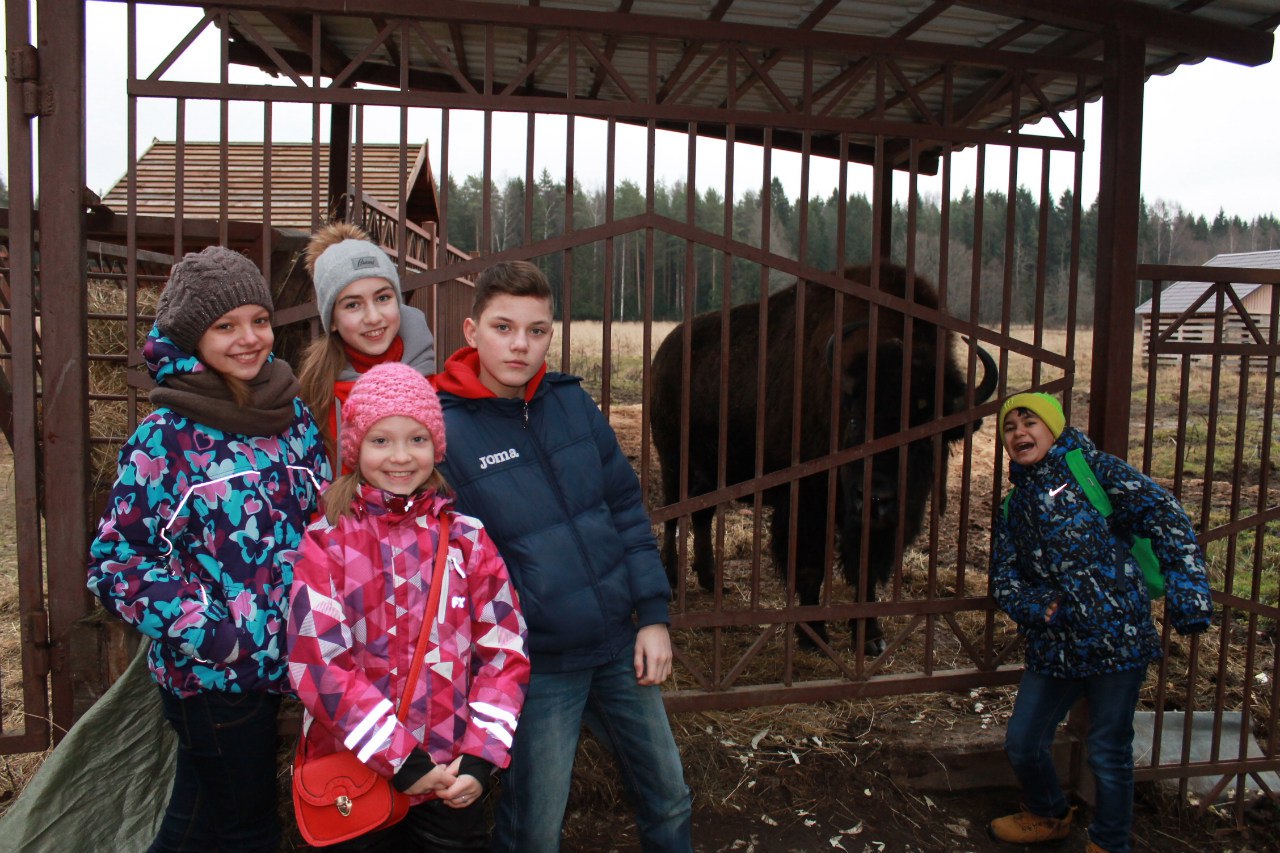 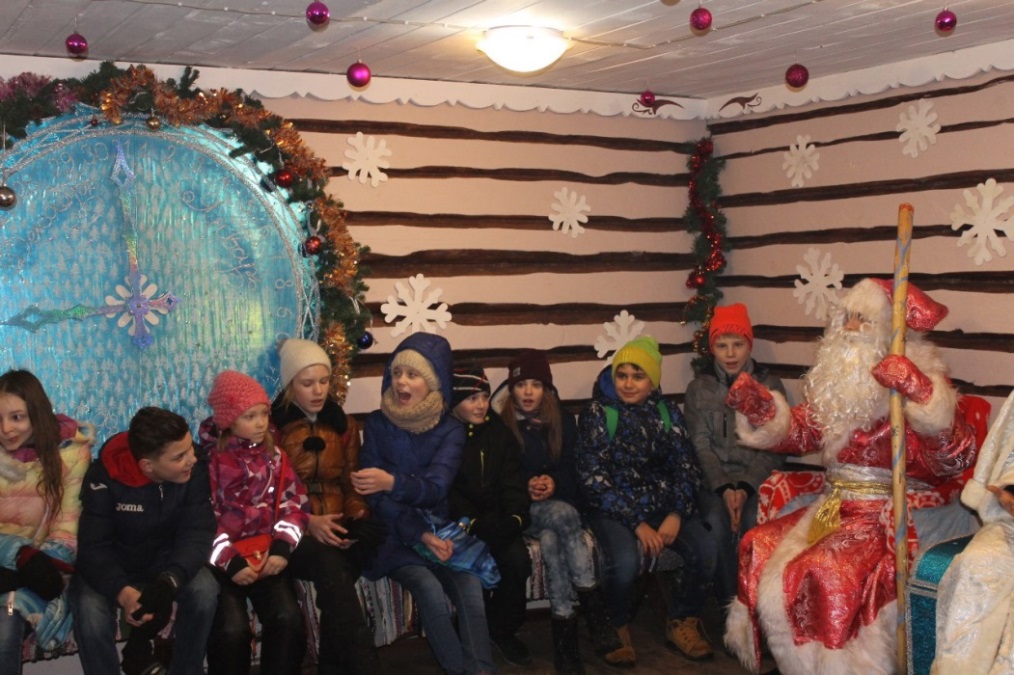 Музей Блокады Ленинграда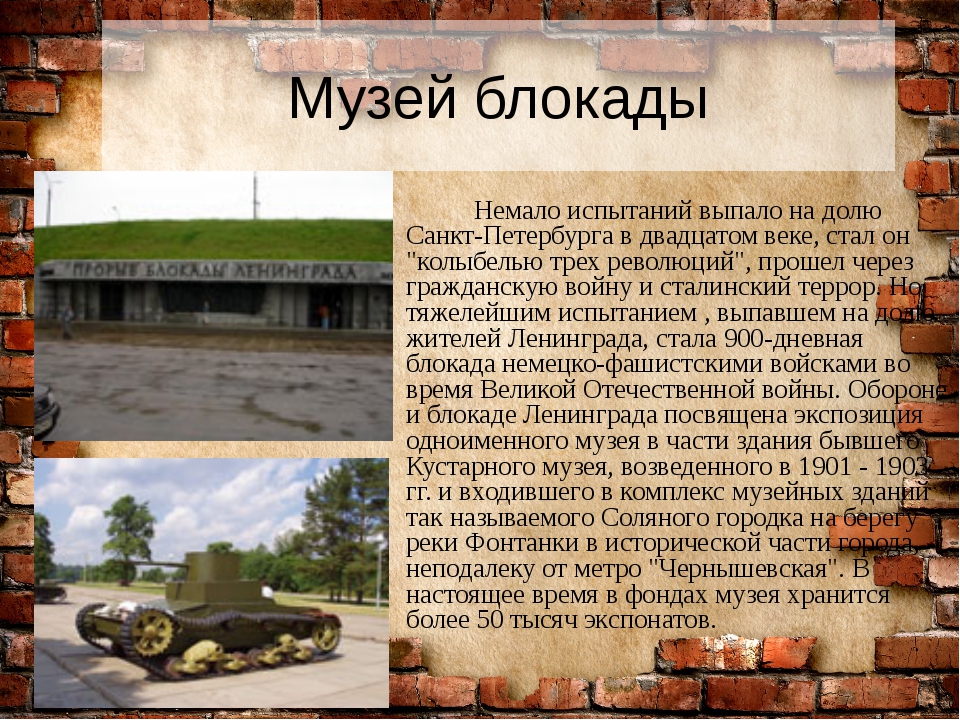 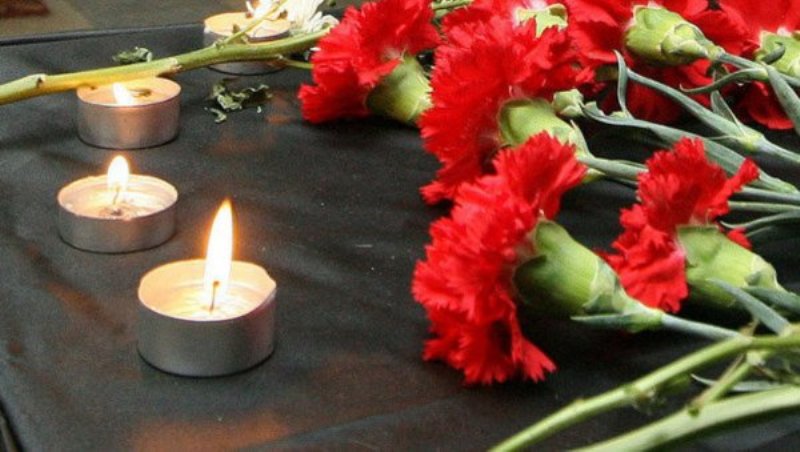 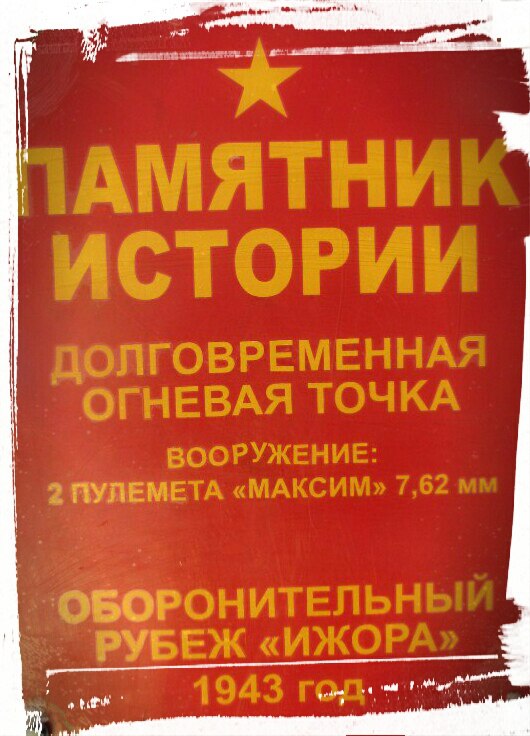 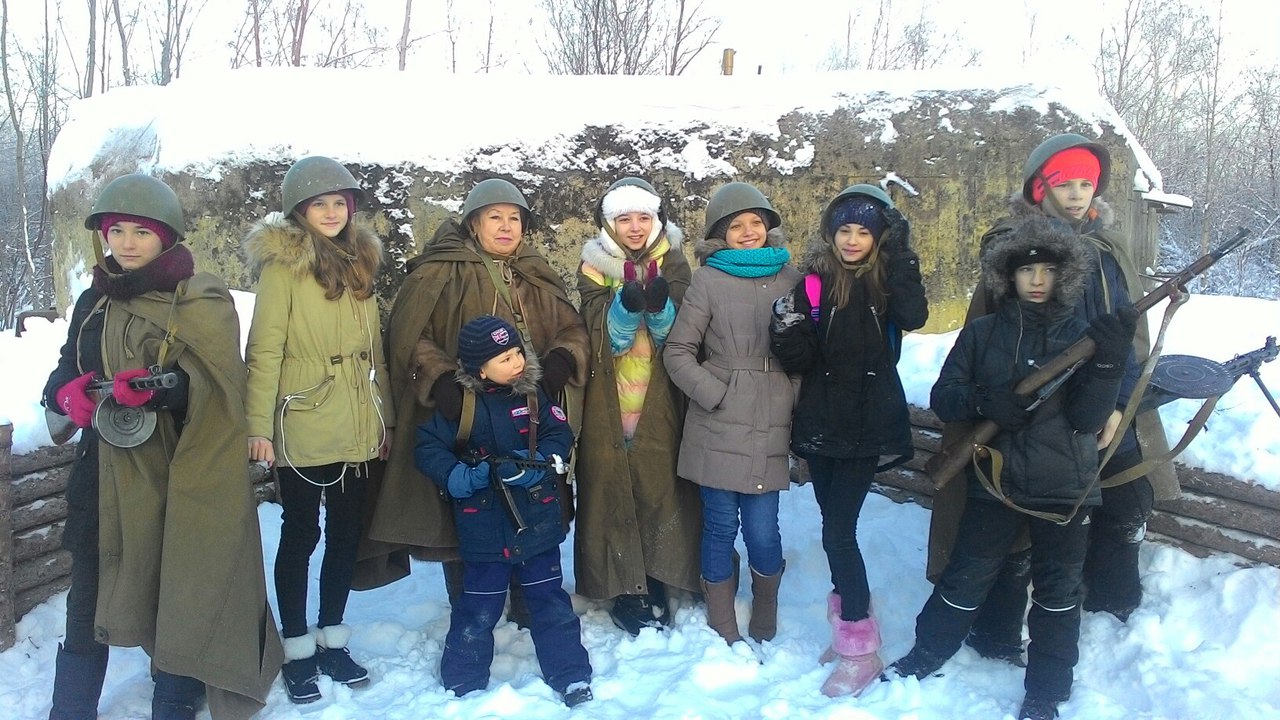 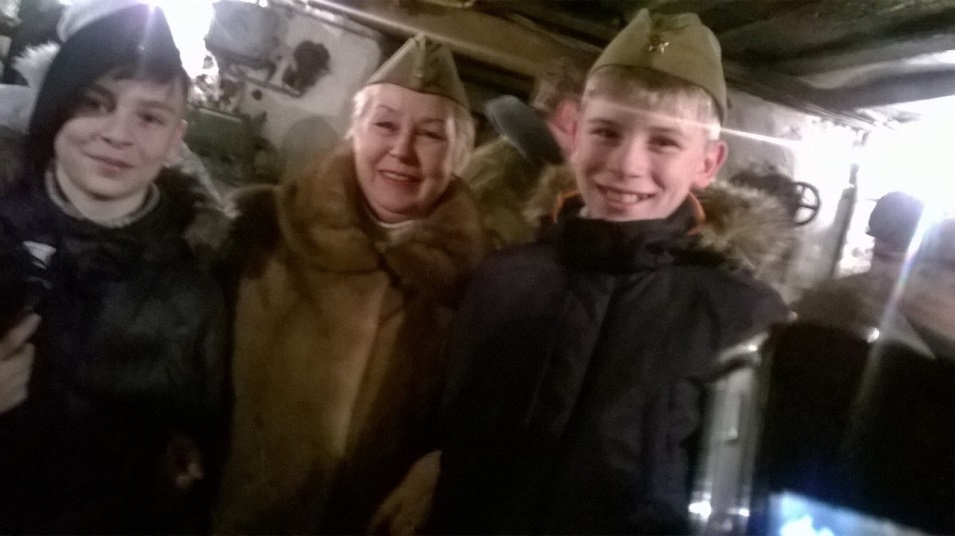 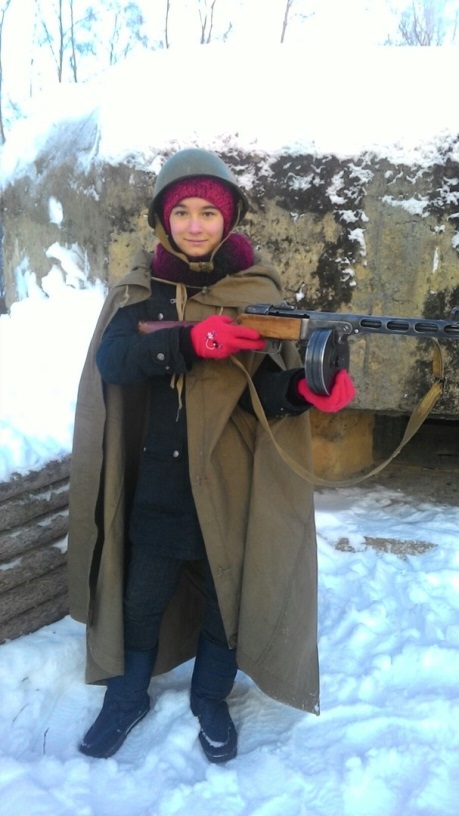 САблинский памятник природы    включает в себя:   -пещеры   -два водопада-Саблинский и Тосненский   -каньоны рек Саблинки и Тосны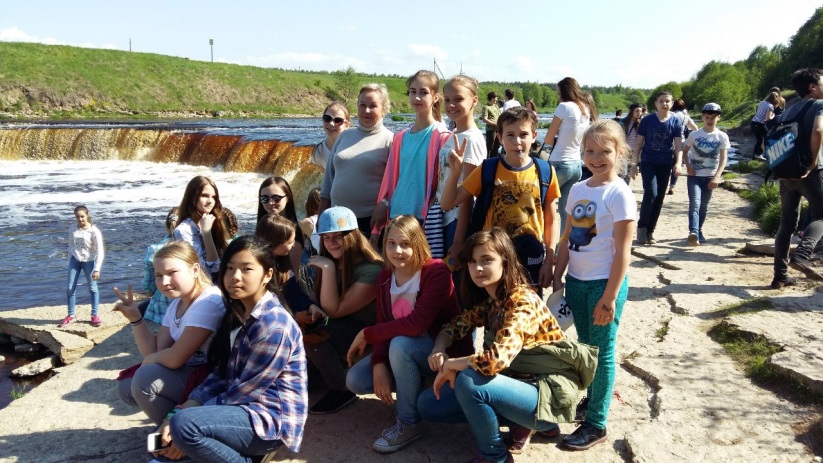 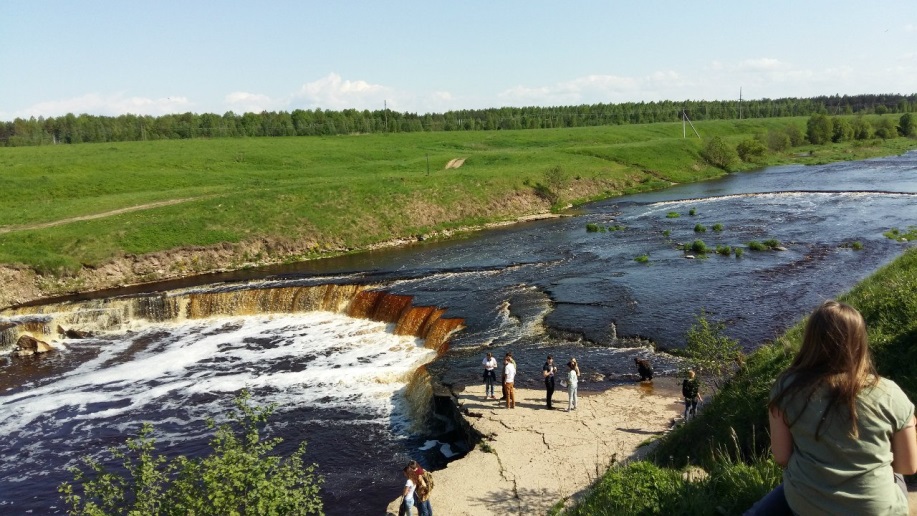 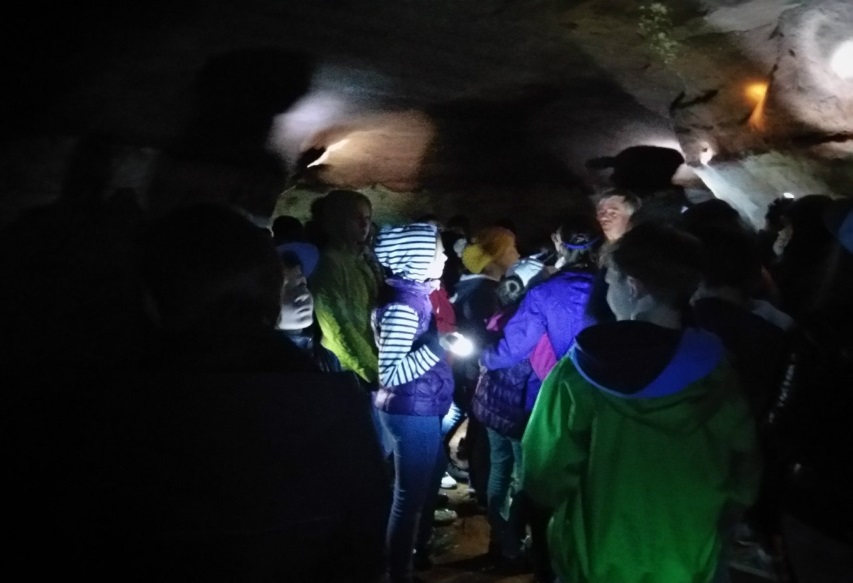 Культурная программаМеньшиковский дворецТени минувшего в старом дворце, 
Скрипы шальные в фаянсовой комнате,
Князя с усмешкой на умном лице
Вы до конца своей жизни запомните.

В звуках органа Петра славный век
Вдруг обернётся самОй безмятежностью
И, укротив своенравный разбег,
Заворожит простодушною нежностью.

Время идёт, оформляясь в века,
Шаг отбивая английскими звонами,
Всё изменяя, но та же река
Там же за окнами мелкостеклёнными.

Нет ассамблей, и не часто Нева
Ветреным парусом вновь окрыляется.
Пойманы сетью мостов острова,
Дремлют дворцы и во сне разрушаются.

Мы не наследники в старом дворце,
Даже не гости и не посетители,
Плиток, усмешки на княжьем лице,
Скрипов, теней... и музея – хранители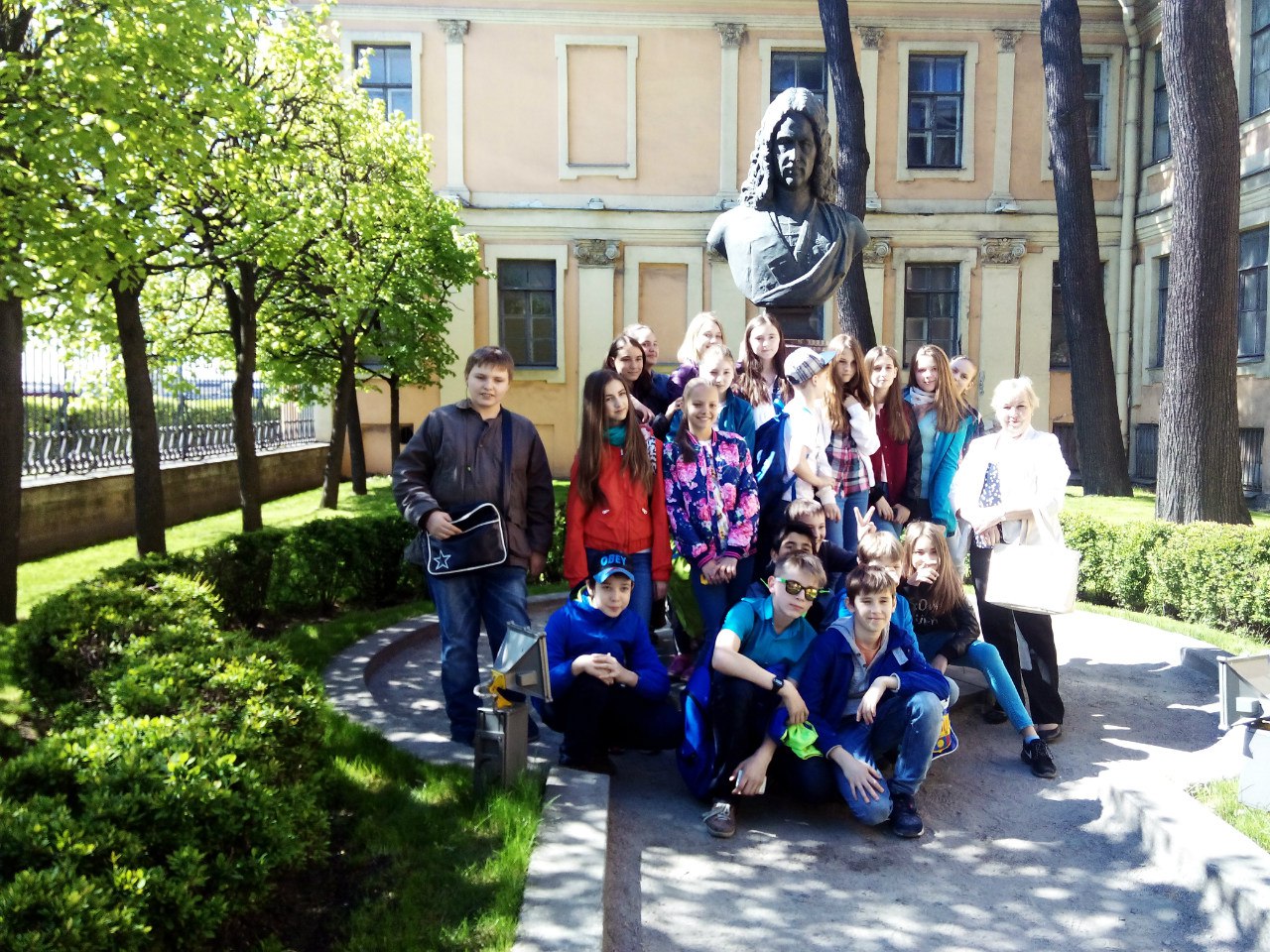 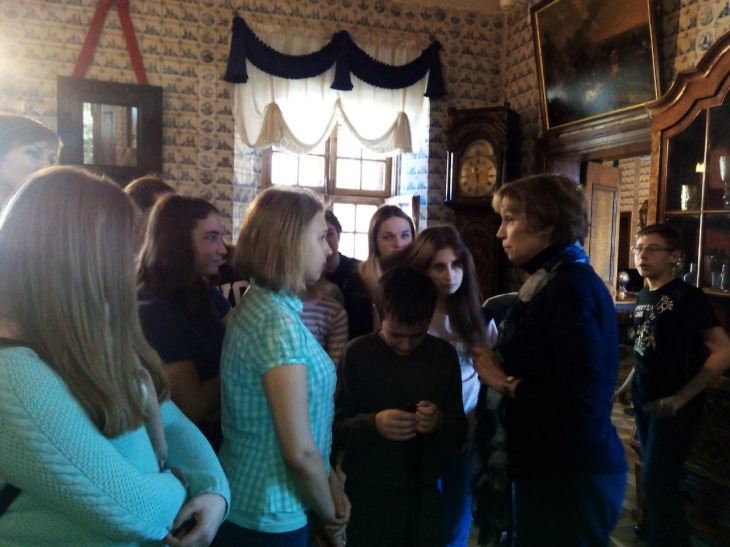 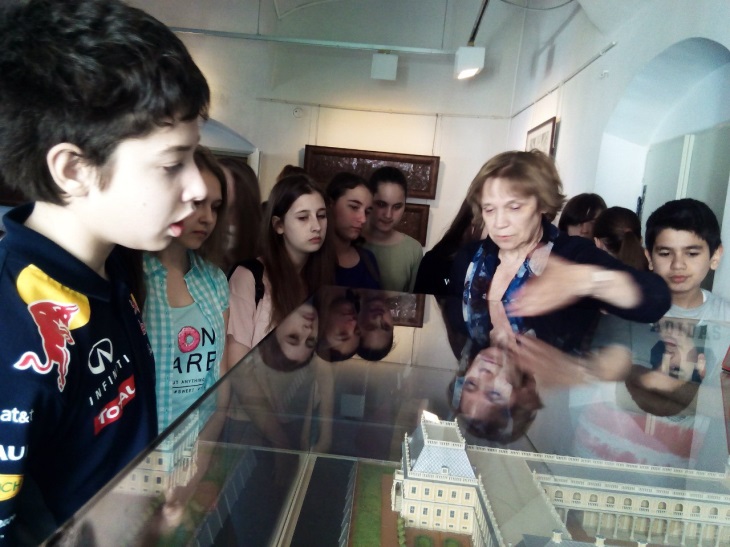 Павловский дворец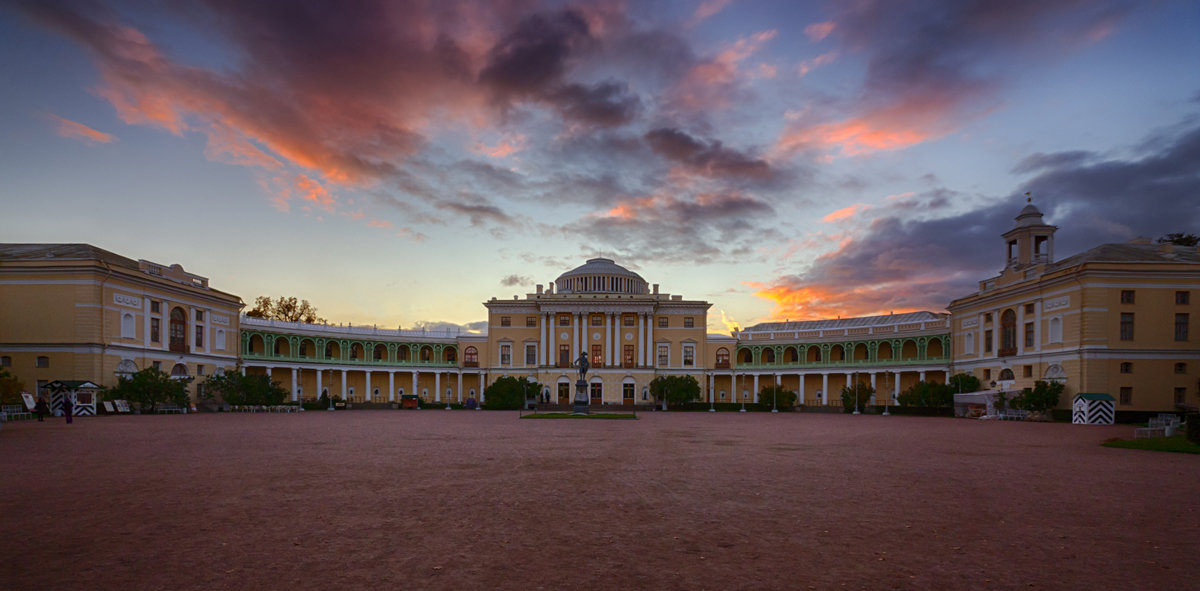 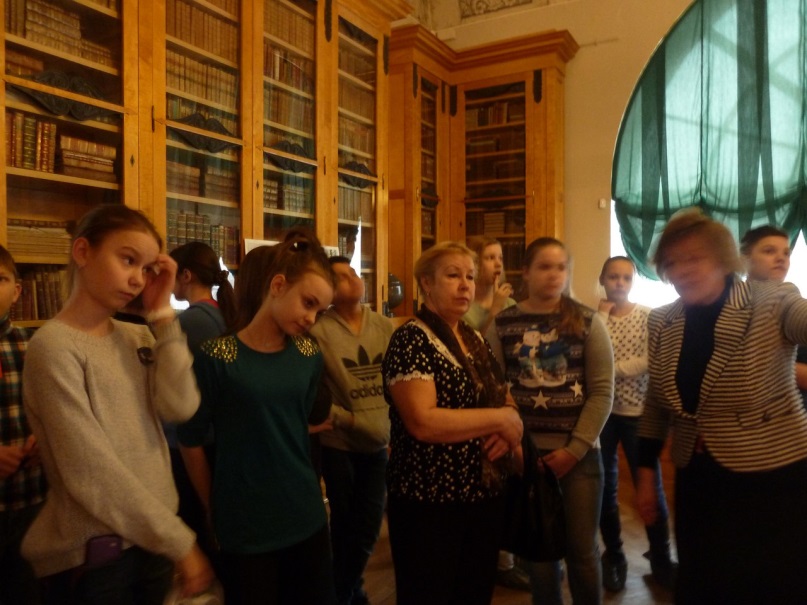 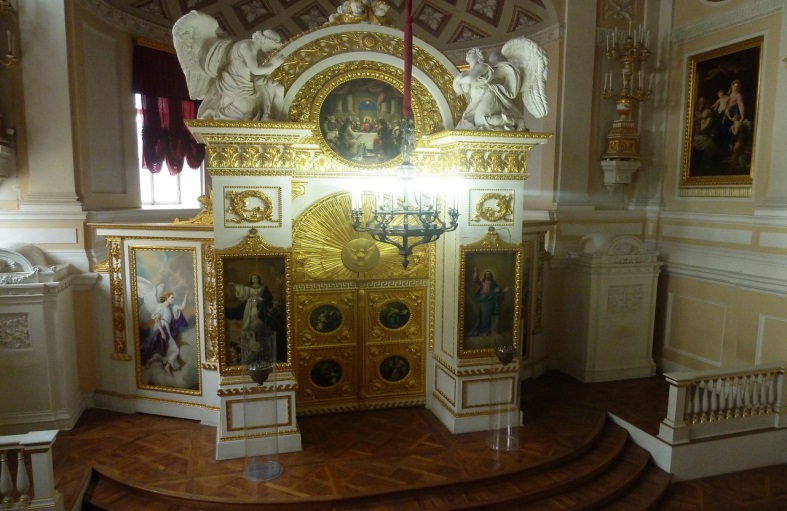 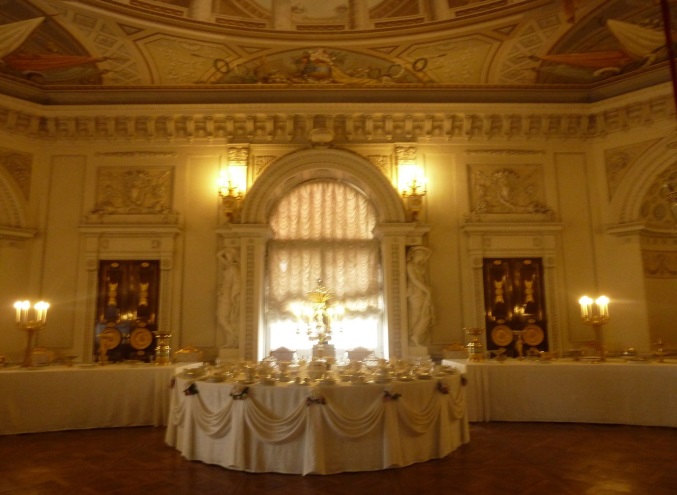 Колоннада Исаакиевского собора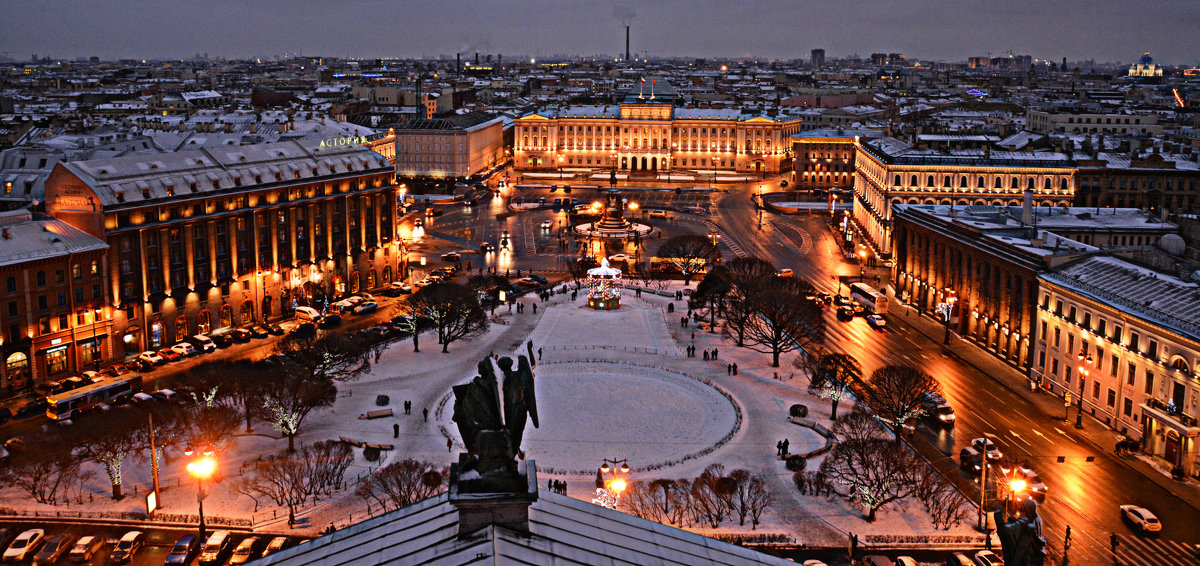                          …Поверь же                          И хоть на миг почувствуй,
                         Что этот день дарован свыше нам!
                        "Исакий" старый,
                         Лестницею узкой,
                         Позволил нам подняться к небесам.                                      Со счёту сбились –
                                              Сколько ж тех ступеней
                                                            Преодолели мы с тобой сейчас?
                                                                     Коль есть на свете книга откровений,
                       То, знай –
                                                        Сейчас в ней пишется о нас...Страничка учителяВстреча с писателем С.Махотинымв библиотеке «Славянка»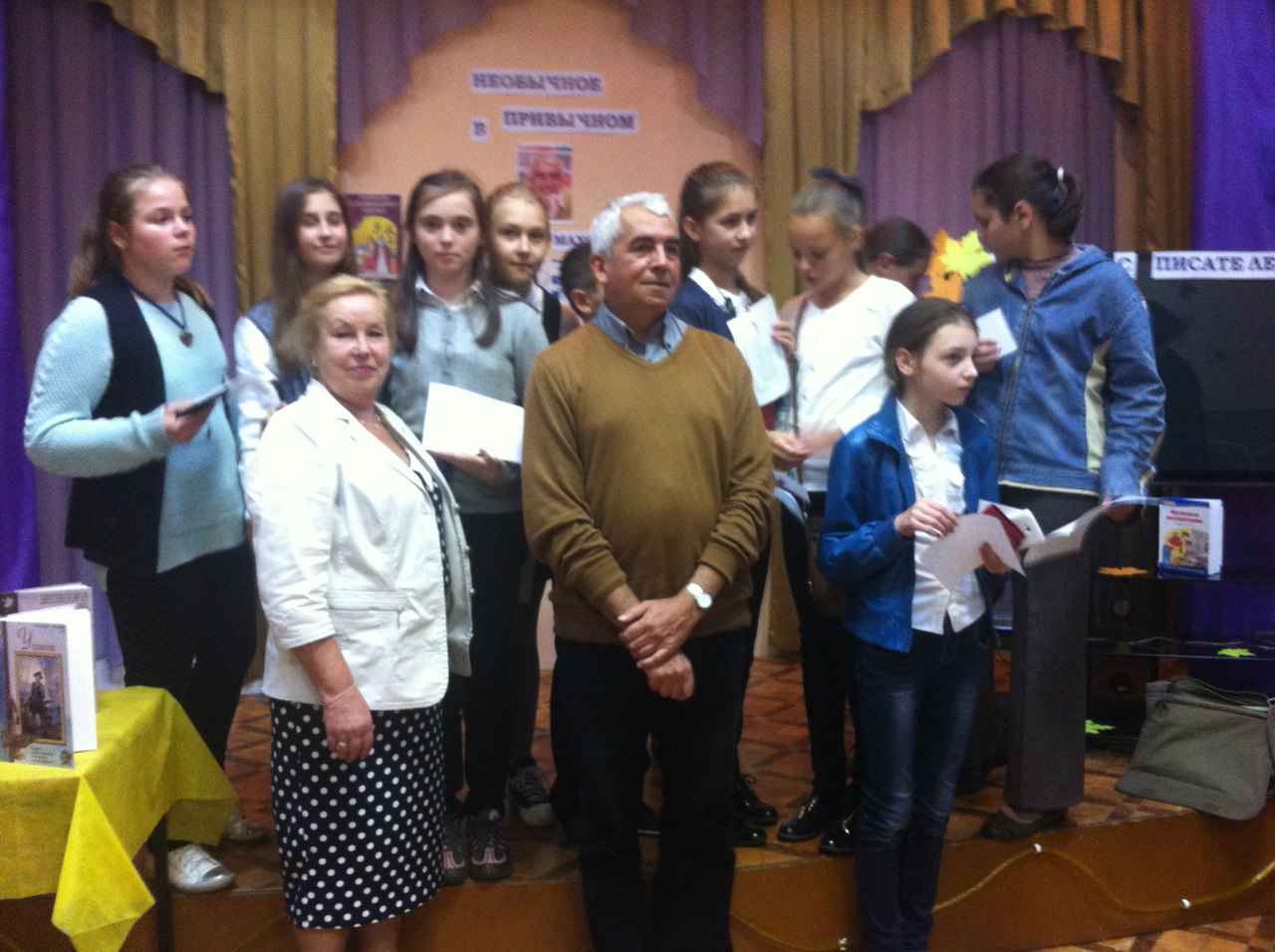 Музей – квартира Н.А. Некрасова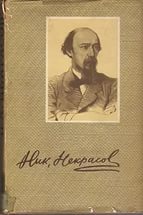 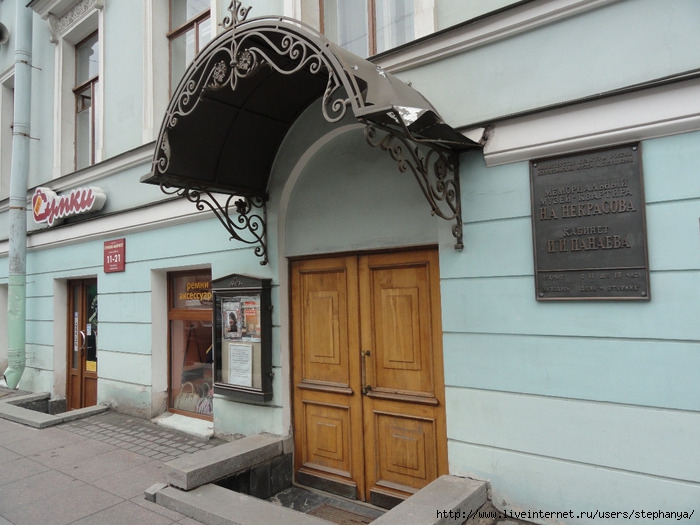 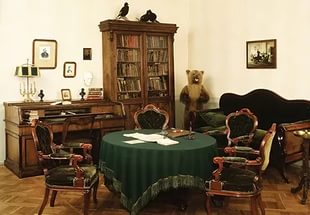 